Maths Homework :02Year: 8Student Name: ________________                 Date: 08/10/2020Q1. Put these cards in order from the smallest to the biggest : ( 1 mark )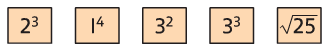           _________________________________________________________         _________________________________________________________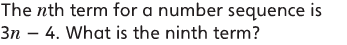 Q2.                                                                                        ( 1 mark )         _________________________________________________________         _________________________________________________________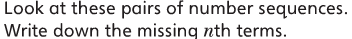 Q3.                                                                                          ( 1 mark ) 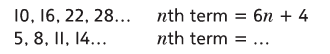 Q4.  Simplify as fully as possible :    ( 1  mark )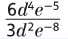                                       =  ____________________________________Q5. What is the value of x ?            ( 1 mark )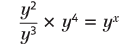                                          _____________________________________